البريد الالكتروني :  dr.anasb313@gmail.comا لـســيــرة الـذاتـيــة                                                                         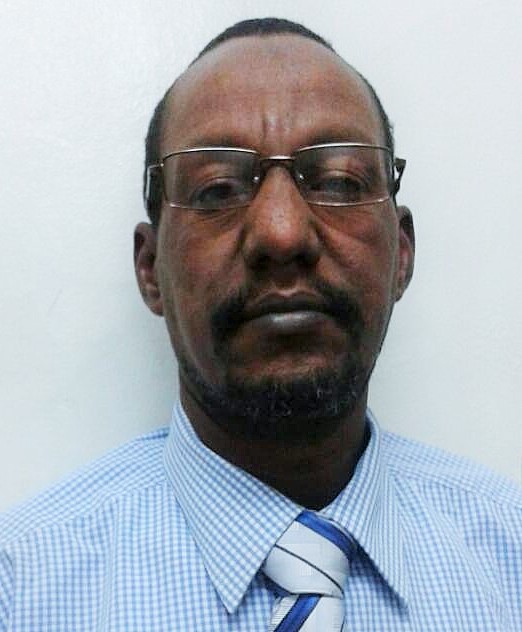 ا لـســيــرة الـذاتـيــة                                                                         ا لـســيــرة الـذاتـيــة                                                                         ا لـســيــرة الـذاتـيــة                                                                         ا لـســيــرة الـذاتـيــة                                                                         الاســــــم: د. أنس بابكر الحسين بابكرالاســــــم: د. أنس بابكر الحسين بابكرالاســــــم: د. أنس بابكر الحسين بابكرالاســــــم: د. أنس بابكر الحسين بابكرالاســــــم: د. أنس بابكر الحسين بابكرسودانيسودانيالجنسية :ذكرالجنس : 3عدد أفراد الأسرةعدد أفراد الأسرةمتزوجالحالة الاجتماعيةالسودان –ولاية الجزيرة –قرية القلقالة – 1/1/1970مالسودان –ولاية الجزيرة –قرية القلقالة – 1/1/1970مالسودان –ولاية الجزيرة –قرية القلقالة – 1/1/1970ممكان  وتاريخ الميلادمكان  وتاريخ الميلادالعلوم الإداريةالعلوم الإداريةالعلوم الإداريةالكلية التابع لهاالكلية التابع لهاالإدارة العامةالإدارة العامةالإدارة العامةالقــسـمالقــسـمإدارة الموارد البشريةإدارة الموارد البشريةإدارة الموارد البشريةالتخصص الدقيقالتخصص الدقيقمساعدمساعدمساعدالمرتبة العلميةالمرتبة العلميةمايو 2012ممايو 2012ممايو 2012متاريخ الترقيةتاريخ الترقيةجامعة نجران –كلية العلوم الإدارية. جامعة نجران –كلية العلوم الإدارية. جامعة نجران –كلية العلوم الإدارية. العنوان الحاليالعنوان الحاليبكالوريوس الإدارة العامة  2000مماجستير الإدارة العامة 2007مدكتوراه في الإدارة العامة 2012م.بكالوريوس الإدارة العامة  2000مماجستير الإدارة العامة 2007مدكتوراه في الإدارة العامة 2012م.بكالوريوس الإدارة العامة  2000مماجستير الإدارة العامة 2007مدكتوراه في الإدارة العامة 2012م.المؤهلات العلمية                                                                                                                          المؤهلات العلمية                                                                                                                           استاذ مساعد بكلية العلوم الادارية من مايو 2012م .  استاذ مساعد بكلية العلوم الادارية من مايو 2012م .  استاذ مساعد بكلية العلوم الادارية من مايو 2012م . التاريخ الوظيفي والأكاديميالتاريخ الوظيفي والأكاديميلا يوجدلا يوجدلا يوجدالمنح والجوائز المحلية أو العالميةالمنح والجوائز المحلية أو العالمية-عضو قسم الادارة العامة جامعة نجران.- المرشد الأكاديمي بقسم الإدارة العامة.- مسؤول الأعذار بقسم الادارة العامة.- مشرف الأنشطة الطلابية بقسم الادارة العامة.- مشرف الشئون الطلابية بقسم الإدارة العامة.- عضو لجنة الاعتماد الأكاديمي.- عضو ومقرر لجنة إعداد تقرير المقررات بقسم الإدارة العامة.-عضو قسم الادارة العامة جامعة نجران.- المرشد الأكاديمي بقسم الإدارة العامة.- مسؤول الأعذار بقسم الادارة العامة.- مشرف الأنشطة الطلابية بقسم الادارة العامة.- مشرف الشئون الطلابية بقسم الإدارة العامة.- عضو لجنة الاعتماد الأكاديمي.- عضو ومقرر لجنة إعداد تقرير المقررات بقسم الإدارة العامة.-عضو قسم الادارة العامة جامعة نجران.- المرشد الأكاديمي بقسم الإدارة العامة.- مسؤول الأعذار بقسم الادارة العامة.- مشرف الأنشطة الطلابية بقسم الادارة العامة.- مشرف الشئون الطلابية بقسم الإدارة العامة.- عضو لجنة الاعتماد الأكاديمي.- عضو ومقرر لجنة إعداد تقرير المقررات بقسم الإدارة العامة.الأنشطة الأخرى وعضوية اللجانالأنشطة الأخرى وعضوية اللجانالمشاركات: الرؤية والرسالة لبرنامج المحاسبة بالكلية .دورة تدريبية للطلاب الخريجين بعنون :الإقناع والتأثير واتفاوض. الدورات:توصيف المقرر.نواتج التعلم الصياغة والقياس.طرق وضع الاختبارات. اخلاقيات البحث العلمي .طرائق التدريس الجامعي.القياس والتقويم.دورة نظام إدارة التعليم الإلكتروني والتعليم عن بعد.تقديرات النجوم.كيفية إعداد المشاريع البحثية .مهارات التعليم الإلكتروني.إعداد ملف الإنجاز الإلكتروني.المهارات الإبداعية في إدارة الأنشطة الطلابية.إدارة سلوك الطلاب وتحسن تعاملهم.كيفية إعداد الدراسة الذاتية.قياس نواتج التعلم وتطويرها.المشاركات: الرؤية والرسالة لبرنامج المحاسبة بالكلية .دورة تدريبية للطلاب الخريجين بعنون :الإقناع والتأثير واتفاوض. الدورات:توصيف المقرر.نواتج التعلم الصياغة والقياس.طرق وضع الاختبارات. اخلاقيات البحث العلمي .طرائق التدريس الجامعي.القياس والتقويم.دورة نظام إدارة التعليم الإلكتروني والتعليم عن بعد.تقديرات النجوم.كيفية إعداد المشاريع البحثية .مهارات التعليم الإلكتروني.إعداد ملف الإنجاز الإلكتروني.المهارات الإبداعية في إدارة الأنشطة الطلابية.إدارة سلوك الطلاب وتحسن تعاملهم.كيفية إعداد الدراسة الذاتية.قياس نواتج التعلم وتطويرها.المشاركات: الرؤية والرسالة لبرنامج المحاسبة بالكلية .دورة تدريبية للطلاب الخريجين بعنون :الإقناع والتأثير واتفاوض. الدورات:توصيف المقرر.نواتج التعلم الصياغة والقياس.طرق وضع الاختبارات. اخلاقيات البحث العلمي .طرائق التدريس الجامعي.القياس والتقويم.دورة نظام إدارة التعليم الإلكتروني والتعليم عن بعد.تقديرات النجوم.كيفية إعداد المشاريع البحثية .مهارات التعليم الإلكتروني.إعداد ملف الإنجاز الإلكتروني.المهارات الإبداعية في إدارة الأنشطة الطلابية.إدارة سلوك الطلاب وتحسن تعاملهم.كيفية إعداد الدراسة الذاتية.قياس نواتج التعلم وتطويرها.المؤتمرات والندوات والدورات التدريبيةالمؤتمرات والندوات والدورات التدريبيةالمقررات:1/ مدخل الإدارة. 2/ الادارة في الاسلام.3/ مبادئ الإدارة العامة.4/ إدارة المستشفيات.5/ التنظيم الإداري بالمملكة.6/ التدريب والتطوير الإداري. المقررات:1/ مدخل الإدارة. 2/ الادارة في الاسلام.3/ مبادئ الإدارة العامة.4/ إدارة المستشفيات.5/ التنظيم الإداري بالمملكة.6/ التدريب والتطوير الإداري. المقررات:1/ مدخل الإدارة. 2/ الادارة في الاسلام.3/ مبادئ الإدارة العامة.4/ إدارة المستشفيات.5/ التنظيم الإداري بالمملكة.6/ التدريب والتطوير الإداري. التدريــس (المقررات)التدريــس (المقررات)///////////////البحوث والمؤلفـــاتالبحوث والمؤلفـــات